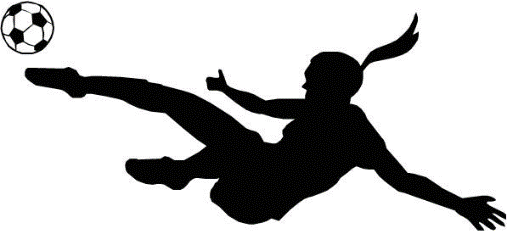 BLUE MOUNTAIN INDOOR SOCCER TOURNAMENTGIRLS VARSITY DIVISIONFEBRUARY 15TH OR 16TH 2020Blue Mountain High School1076 W. Market St., Schuylkill Haven, PACost: $150 per team ($125 if paid before 12/31/19)Highlights:6v6 including keeper.  Touchline.All teams will play at least 3 games.  Bracket will finish same day.Championships determined by point system and/or divisional playoff.No Premier Teams.  All RBJSL teams must present EPYSA roster (2 guests allowed)Medical release for each player required before first game.Spectator fee of $3.00 for adults and $2.00 for children/students.Concession facilities on site. No outside food or drinks will be permitted.Questions? Contact Clay Leibold at leibold@comcast.net 484 256-4119 (cell).----------------------Return bottom portion--------Please Print------------------------------------------------------Club Name _____________________ League_____________________Team Name :   ______________________________________________Coach’s Name:___________________________________________________ Address:__________________________________________________________ _________________________________________________________________ Contact Phone #____________________     E-mail:______________________________              Age/Division:   Send completed registration and check made payable to UK Boys Soccer 2021 to:UK Boys Soccer 2021, Clay Leibold- 2535 Panther Valley Road, Pottsville, PA 17901ALL REGISTRATIONS DUE BEFORE 2/01/20The number of teams for this tournament is limited!  Medical release for each player required on-site before first game.Tournament reserves right to drop/combine age groups if necessary.No space in tournament will be reserved without completed registration form and check.  GIRLS VARSITY(10th/11th/12th GRADE)